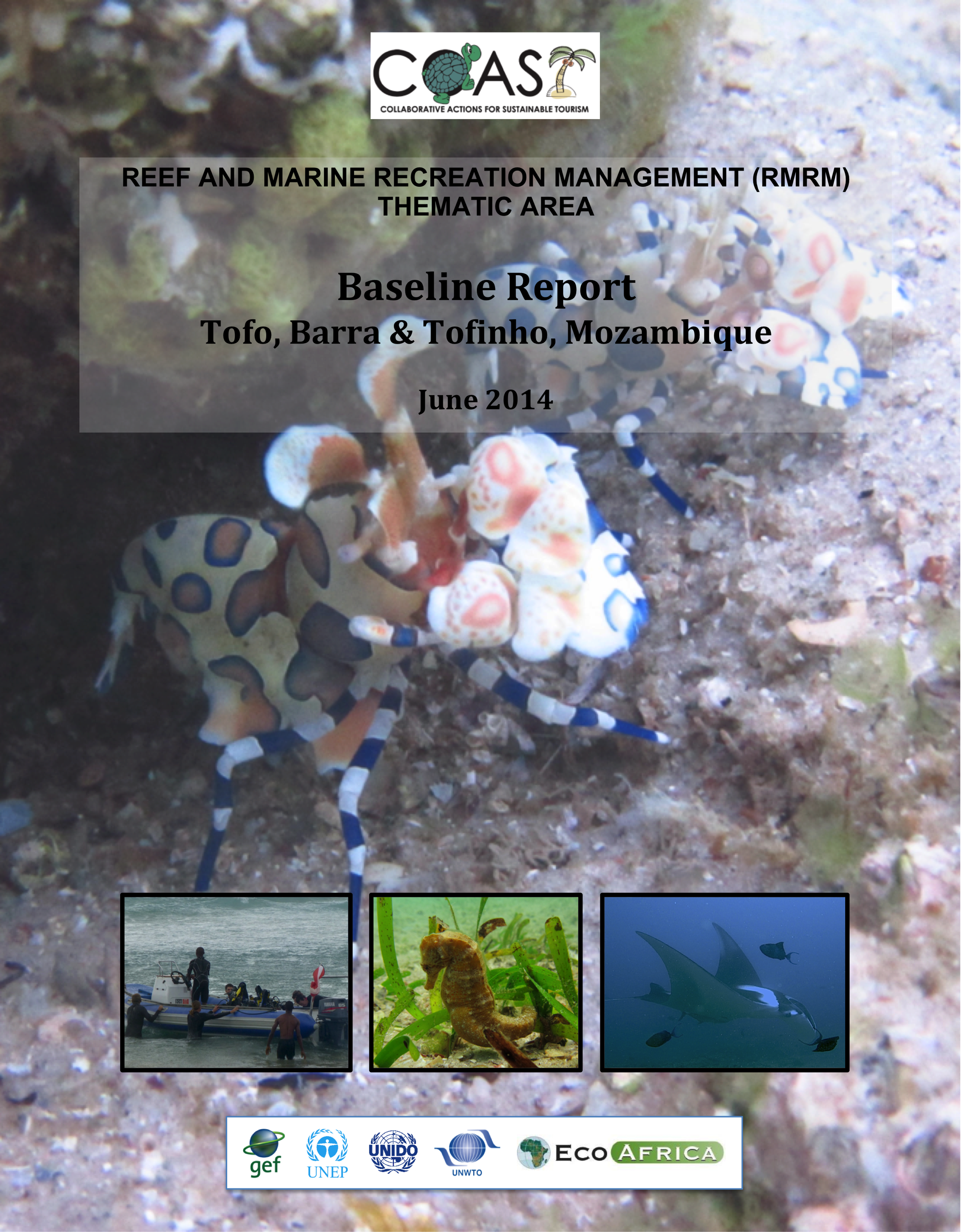 COLLABORATIVE ACTIONS FOR SUSTAINABLE TOURISM PROJECT REEF AND MARINE RECREATION MANAGEMENT THEMATIC AREABASELINE REPORT TOFO, BARRA & TOFINHO, MOZAMBIQUEJune 2014By:Bernice Mclean*Jonathan Kingwill*Jayshree Govender*Gabriel Marime*In collaboration with the COAST Demo Site Management Committee and other stakeholders* EcoAfrica Environmental Consultants Cover photo: Anthony KobrowiskyCover photo insert middle: Brinja HahnExecutive Summary The Tofo, Barra, Tofinho (TBT) Demo Site is located on the Indian Ocean coast, on Ponta da Barra peninsula in the Province of Inhambane. Situated 22km driving distance from the city of Inhambane, the TBT area is a major tourist destination, due to its attractive beach villas and diving retreats. Because of the high biodiversity, the number of tourists in this area increases every year and therefore the pressure on the environment by the tourism industry is a major concern. In the World Heritage Papers, the coastal area from Tofo to Bazaruto is mentioned as a Tentative World Heritage Site, (Obura et al, 2012).This Baseline Report was developed based on results from an initial stakeholder survey undertaken to inform the project activities between the 6th and the 15th June 2012, as well as findings emerging during the implementation of the project activities and a second stakeholder survey undertaken at the end of the project in June 2014. The primary aim of the initial baseline survey was to record issues relating to the social economic status of the people in the area, establish sensitive/damaged mangrove and reef sites, and to determine the best way to communicate with local stakeholders in the Reef and Marine component of the COAST Project. The aim of the second survey was to obtain perceptions from stakeholders who had been directly involved in the Reef and marine Recreation Management (RMRM) Thematic Area activities on ongoing challenges and priorities. In both surveys, structured questionnaires were used. Additional findings emerging from the implementation of the RMRM project activities are also included in this document. Key findings emerging from the RMRM activities include:There is a drastic recorded decline in the sightings of certain marine species (reef manta rays and whale sharks), and anecdotal evidence of an overall decline in fish and other marine resources;Clear evidence exists of ecosystem change and degradation in some of the higher-use areas from tourism activities;Risks to critical nursery and feeding areas for marine organisms within the Inhambane Bay from inappropriate and uncontrolled activities;A lack of enforcement of regulations is failing to prevent over-utilisation and destructive resource extraction; andInformation of high-risk marine recreation areas and activities, as well as procedures to follow when injuries or mortalities occur, is not readily accessible. The marine environment of the TBT Demo Site represents environmental area of global significance. The complex and interconnected ecosystems, including the coral reefs, mangroves, seagrass beds and sandy and rocky beaches, support a highly productive web of organisms that provide an essential resource base for the local economy of the area. Good potential exists to improve management of the area through greater cooperation and collaboration among stakeholders, to ensure a healthy environment that continues to support a sustainable economy over the long-term. Steps towards improving reef and marine management have been detailed in the sustainability management document entitled “Towards Sustainable Marine Tourism in Tofo, Barra & Tofinho”, Version 1, the ultimate outcome of the RMRM activities in the COAST Project and compiled in collaboration with local stakeholders in the Demo Site.Table of ContentsExecutive Summary	3Table of Contents	4List of Tables	5List of Figures	5List of Acronyms	61	Introduction	72	Baseline Study	82.1	Development of Baseline Report	82.2	Structure and Function of the Baseline Report	82.3	Approach and Methodology	82.3.1	Literature Review	92.3.2	Stakeholder Surveys	92.3.3	Ecosystem Assessment and Mapping	102.3.4	Training, Awareness Raising and Capacity Building	102.3.5	Stakeholder Map	113	Overview of the Coastal and Marine Areas	113.1	Description of the Area	113.2	Socio-economics of The TBT Area	133.2.1	Education Level	133.2.2	Livelihood Activities	143.3	Marine Tourism in the TBT Demo Site	173.4	Current Marine Tourism Management Measures	223.5	Governance of Coastal and Marine Resources	233.5.1	Institutional Framework	233.5.2	Policy and Legislation	233.5.3	Stakeholder perceptions of the Regulatory and Institutional Framework	254	Results from the Research	265	Conclusions	27References	28Annex 1: COAST Baseline Survey for RMRM	29Annex 2: Questionário base sobre o estudo dos recifes e conservação e gestão marinha	35Annex 3 Checklists For Key Informants	42Annex 4: COAST Second Baseline Survey for RMRM	45Annex 5: COAST Second Baseline Survey for RMRM (Portuguese Version)	48Annex 6: Stakeholder Map for The TBT Demonstration Site	52List of TablesTable 1: Population number and density in Inhambane in 2007	16Table 2: District Population by Major Age Groups in 2007	16Table 3: Population number per neighbourhood	16Table 4: Tourist establishments in Inhambane	17Table 5: Sites for recreational activities	18Table 6: Main sites for charismatic species and others	18Table 7: High season months for marine recreation activities	18Table 8: Low season months for marine recreation activities	18Table 9: MPAs in Mozambique, as per the Marine Conservation Agreement	22Table 10: Key Policies and Laws relating to Tourism, Marine and Coastal Protection	24List of FiguresFigure 1: Potential transboundary World Heritage Site in the Mozambique channel	7Figure 2: Map illustrating key activities in the Demo Site.	13Figure 3: Level of education within the communities	14Figure 4: Main livelihoods within the communities	14Figure 5: Months not fished	15Figure 6: Preferred fishing gear	15Figure 7: Marine Recreation Activities within the TBT Demo Site	20Figure 8: Marine Tourism Impacted Sites within the TBT Demo Site	21List of AcronymsADMAR	Administraco Maritima(Maritime Administration)ALMA		Associação de Limpeza e Meio Ambiente(Association of Cleaning and Environment)AMAR		Associação dos Mergulhadores Activos para os Recursos Marinhos(National Divers' Association of Mozambique)ANAC		Administração Nacional das Áreas de Conservação(National Agency for Conservation Areas)BAPs		Best Available PracticesBATs		Best Available TechnologiesCBO		Community-based OrganisationCCP		Conselho Comunitário de Pescas (Community Council of Fishermen)CDS		Centro de Desenvolvimento Sustentável		(Centre for Sustainable Development)COAST	Collaborative Actions for Sustainable TourismCoC		Code of ConductDSMC		Demo Site Management CommitteeFOPROI	Forum Provincial de Organizações de Inhambane(Provincial NGO Forum of Inhambane)GEF		Global Environment FundGoM		Government of MozambiqueIDPPE		Instituto para o Desenvolvimento de Pesca de Pequena Escala		(Institute for the Development of Small Scale Fisheries)IIP		Instituto de Investigação Pesqueira		(Institute of Fisheries Research)IUCN		International Union for Conservation of NatureMICOA	Ministerio para a Coordenação da Acção Ambiental		(Ministry of Coordination of Environmental Affairs)MITUR		Ministério do Turismo (Ministry of Tourism)MMF		Marine Mega Fauna FoundationMPA		Marine Protected AreaNGOs		Non-Governmental OrganisationsOUV		Outstanding Universal ValueRMRM		Reef and Marine Recreation ManagementSDAE		Serviços Distritais de Actividades Económicas		(District Services for Economic Development)SNV		Netherlands Development OrganisationTBT		Tofo-Barra-Tofinho Tech Team	Technical Team of the DSMC at the Demo SiteUNEP		United Nations Environment ProgramUNESCO	United Nations Education, Science and Cultural OrganisationUNIDO		United Nations Industrial Development OrganisationUNWTO	United Nations World Tourism OrganisationWWF		World Wildlife FundIntroductionThe Tofo-Barra-Tofinho (TBT) Demonstration Site (hereafter Demo Site) is located in south-eastern Mozambique. The area lies on the Indian Ocean coast, on Ponta da Barra peninsula in the Province of Inhambane. The Demo Site lies about 22km from the historic town of Inhambane and is characterised by diverse ecosystems, including coastal sand dunes, rocky and sandy shores, mangrove forests, sea grass beds, coral reefs, and open ocean. The Demo Site includes three main beach areas: Tofo, Barra and Tofinho and a number of coral reefs, with an abundance of soft corals of the genera Lobophytum and Cladiela. The dominant ocean currents transport sediment northwards and form North-trending headlands such as Tofo (Obura et al, 2012). A high degree of marine productivity in the region results from the mixing of variable eddies from the Mozambique Channel in the North, and from the East Madagascar Current-Agulhas Current region in the South.The Tofo, Barra, Tofinho area hosts an exceptional wealth of biological diversity, which forms the basis for the tourism and trade along this stretch of coast. The Tofo area falls within a series of selected sites within the Mozambique Channel that, when combined, have potential World Heritage value. A recent Western Indian Ocean Study on marine World Heritage in 2012, found that 6 sites within the Mozambique Channel, (including the Tofo-Bazaruto area), host features that are globally unique and potentially have the Outstanding Universal Value (OUV) required for designation as a serial transboundary World Heritage area. The six constituent areas include: a) Quirimbas – Mtwara; b) Northern Madagascar; c) the Comoro Archipelago; d) the Iles Éparses; e) Tofo – Bazaruto, Mozambique; f) Madagascar Plateau (See Figure 1).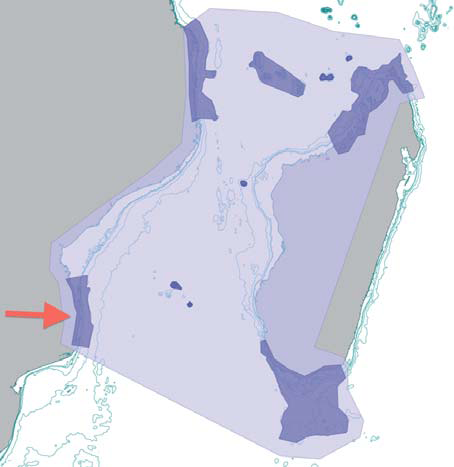 Figure 1: Potential transboundary World Heritage Site in the Mozambique channel (adapted from Obura et al. 2012). This system is home to a unique diversity of marine species, in particular to charismatic species such as seahorses, reef fish and large “mega fauna” marine species, such as manta rays, Whale Sharks, turtles, Dugongs and Humpback Whales. The significance of a potential marine World Heritage designation would mean global recognition of the value of the marine heritage of the area, which could lead to an enormous boost in tourism and greater resources for management.The mosaic of ecosystems in the TBT area supports a unique combination of terrestrial and marine life forms. Most often cited are the globally significant, year-round aggregations of manta rays, the Reef Manta (Manta alfredi) and the Giant Manta (Manta birostris), which represents the largest known aggregation in the Indian Ocean and the second largest in the world (Marshall et al 2011). The area also hosts one of the largest aggregations of Whale Sharks (Rhincodon typus) in the Western Indian Ocean (Obura et al, 2012). Other charismatic megafauna sited in the area include large wintering populations of Humpback Whales (Megaptera novaeangliae), Bottlenose Dolphins (Tursiops truncates), Humpback Dolphins (Sousa chinensis) and the highly endangered Dugongs (Dugong dugon). Five species of endangered marine turtles exist in the area, as do seahorses and a variety of other species add to the attraction for visitors to the area. Over thirty coral reefs are used within the Demo Site as diving and/or snorkelling destinations, with new reefs being discovered on an ongoing basis.In addition to the high biodiversity present off the shores of Tofinho, Tofo and Barra, the Bay of Inhambane provides an essential link in the complex ecosystem processes in the area. The Bay is rich in mangrove and seagrass ecosystems that provide critical habitats for countless marine organisms including seahorses (Hippocampus sp.), sea cucumbers (Holothurian sp.), crustaceans, and molluscs. They are also essential feeding and breeding grounds for many economically important fish species. Anecdotal evidence also exists of endangered Dugongs in the Bay area. Inhambane Bay is used extensively by local fishermen, using a vast array of fish traps and nets. The North-eastern area of the Bay is also attracting growing numbers of visitors, particularly around the White Sands region where visitors picnic, snorkel, SCUBA dive, kayak, motor boat and jet ski. Trips are also offered by some operators to the small islands in the Bay, including Ilha Dos Porcos, Ilha Dos Ratos and Pansy Shell Island.Baseline StudyDevelopment of Baseline ReportAs an initial step in the implementation of the Reef and Marine Recreation Management (RMRM) Thematic Area of the Collaborative Actions for Sustainable Tourism (COAST) Project in each of the three Demo Site countries, EcoAfrica set out to collate and analyse information that would help to guide and inform project activities. This information was collated into a Baseline Report for each Demo Site. Towards the end of the COAST Project, each Baseline Report was revised to incorporate information emerging during project implementation.Structure and Function of the Baseline ReportThis Baseline Report serves as a collation of existing information and stakeholder input. It should be noted that the information contained in this report was supplemented as the project implementation activities progressed. This section presents the methodology used to collect the information. Subsequent sections include the main findings emerging during project implementation and conclusions drawn during project closure.Approach and MethodologyThe development of this Baseline Report involved a literature review, two stakeholder surveys (the first was conducted in June 2012 and April 2013, the second in May/June 2014), meetings with project partners, local stakeholders and relevant experts, as well as information emerging from the ecosystem assessments, participatory mapping and awareness raising and training activities. In addition, a stakeholder map was developed for the Demo Site to illustrate some of the key stakeholders and their relationships. The Baseline Report also includes information emerging from the sustainability management planning process that led to the development of the key project output: “Towards Sustainable Marine Tourism in Tofo, Barra and Tofinho”. Finally, some of the key points highlighted during the UNIDO-led Participatory Result Reporting Tool (PRRT) workshop process held on 28th March, 2014. Literature ReviewA literature review was conducted on existing background information pertaining to the country and the demonstration site in particular, in order to have a clear understanding of the project and to inform the design of appropriate benchmarks and indicators. Lists of some of the key documents used for literature review are included in reference of this report. These documents included: The ACUDES Tourism and Socio-economic Development in Inhambane Report; Policy, the ASCLME Legal and Institutional Framework summary of Mozambique; The IUCN MPA Toolkit section on Country and State analyses, among others. The literature review also included a review of the training needs assessment (TNA) developed for the Mozambique demonstration site under the COAST Project, a process that resulted in the development of the “Training, Awareness Raising and Capacity Building Report” for Mozambique Demo Site. Stakeholder SurveysTo inform this Baseline Report, two stakeholder surveys were done. The first survey was conducted between the 6th and 15th of June 2012 and again in April, 2013. The primary aim of this baseline survey was to record issues relating to the social economic status of the people in the area, establish sensitive/damaged mangrove and reef sites, and to determine the best way to communicate with local stakeholders in the Reef and Marine Recreation Management component of the COAST Project. A survey was developed to obtain current information from a sample of local stakeholders from the Demo Site area. A copy of the survey tool, a structured questionnaire, is provided in Annex 1. Annex 2 provides a Portuguese translated version of the survey tool. Annex 3 outlines the checklist for key informants. The structured questionnaire was used to capture information on priority livelihoods activities, damaged mangrove and reef sites, effectiveness of legislation and governing institutions, perceptions on and existing knowledge of the COAST Project, training undertaken, presence of charismatic species, popular reefs/marine recreational areas, education levels of the people, and identification of threatened reefs. The sample size of the survey was 127 interviewees, between the ages of 18 and 70 years old. A total of five neighbourhoods were visited for the survey: Josina Machel, Conguiana, Nhamua, Machavenga and Salela. Interviews were conducted with local stakeholders, as well as relevant key informants from government partners, research organisations, NGO groups and the private sector. Following the completion of the survey, the data was then grouped according to the following categories: Level of Education; Main Livelihood Activities; Awareness and Perceptions of the COAST Project; Preferred Methods of Communication; General Training Attended; Institution Responsibility for Reef and Associated Resource Management; Status of Corals and Mangroves; and Location of Popular Marine Tourism Areas. The information collected was checked and supplemented during the project implementation. The second survey was conducted during late May and early June 2014. The primary aim of the follow-up stakeholder survey was to obtain feedback from key stakeholders who had been involved in the RMRM Thematic Area project activities as to their perceptions of the successes and failures of the project and to highlight key issues and opportunities that will remain after the project closes. The sample size of the survey was 16 respondents. A copy of the survey tool, a structured questionnaire, is provided in Annex 4. Annex 5 provides a translated version of the survey tool. Interviews were conducted with local stakeholders, relevant key informants from government partners, NGO groups and the private sector. Ecosystem Assessment and MappingThe rapid ecosystem assessment and participatory mapping activities provided an indication of the key sensitive ecosystem areas and degraded or impacted sites. Reef surveys were conducted using rapid reef assessment approaches to obtain an understanding of the degree and type of reef usage, as well as the type of impacts from marine recreation. The rapid assessment approach using a combination of techniques such as: i) Photographic Profiling; ii) Fish and Coral Counts (hard and soft corals and other indicator species), iii) Photos along a Transect and iv) Video Transects. These were supplemented with existing research findings and stakeholder consultations. The assessment supported the identification of the sensitive marine areas within the overall Demo Site and the identification of some of the key current human impacts from resource use and tourism on the marine system. The participatory mapping exercise was undertaken through ongoing consultation with stakeholders and field visits to identify key features, impacts, areas of concern, and opportunities for improved management. GPS points were recorded for major features, as possible, relating to the reef and marine recreational use. Collection of additional information through the ecosystem assessments, ‘ground-truthing’, existing research and stakeholder participation, contributed to the mapping exercise. Mapping of some of the major sensitive ecosystems (reefs, seagrass beds and mangroves) was supplemented by existing information. The draft maps produced were discussed with the Demo Site Management Committee (DSMC) members, villagers in the Demo Site, researchers, lodge owners and other key users of the Bagamoyo Demo Site. Areas of specific use or concern identified by the stakeholders during the consultation meetings were also mapped. A second and final draft of the maps was presented to stakeholders for further feedback and input, which was incorporated into the final maps. The aim of the maps was to provide information to orientate management (sensitivities, degradation, threats, management arrangements and priorities, research and information gaps) of the site. Training, Awareness Raising and Capacity BuildingThe approach to identifying training, awareness raising and capacity building needs was participatory, collaborative and iterative, involving local stakeholders within the Demo Site. This approach was also based on the outcomes of the Training Needs Assessment conducted by the COAST Project in 2010. Discussions were held with local stakeholders and workshop sessions conducted with the DSMC throughout the project period assisted in keeping interventions relevant and adapting to changing local needs. Training, awareness raising and capacity building applied in the Demo Site included: Participatory planning exercises with specific stakeholder groups;Compilation and implementation of tailor-made training courses;Awareness raising efforts amongst specific user groups; andDeveloping and distributing of a marine tourism documentary and other locally relevant information.Specific training, awareness raising and capacity building activities undertaken during the project period included: i) Reef and Marine Ecology Awareness Raising, specifically for school students; ii) Reef and Marine Tourism Capacity Building, specifically with Village Leaders, fishers and marine resource users; iii) Developing Codes of Conduct, with a local NGO; v) Reef and Marine Ecology Training, specifically for boat skippers at dive centres; and v) Seafood Survey, specifically with local restaurants and lodges.Stakeholder MapA stakeholder map for the Bagamoyo Demo Site was developed to assist with the identification of relevant stakeholders for the RMRM Thematic Area. The stakeholder map is included in Annex 6. This figure illustrates the main stakeholders of the RMRM Thematic Area and their interrelationships.Overview of the Coastal and Marine AreasDescription of the AreaMozambique’s 2,700km coastline is marked by a wide diversity of habitats that includes mangrove forests, coral reefs, seagrass beds and sandy shores. These ecosystems support a rich diversity of species and essential natural processes The Inhambane Province contains a wealth of cultural heritage, with the historic city of Inhambane and a diversity of authentic visitor experiences including traditional food, music, dance, and art. Inhambane, or "land of good people" was dubbed by the Portuguese when they landed on Mozambican shores in the 15th century and found a trading post. Inhambane is one of the oldest cities in the South of Mozambique. The historic buildings have a particular aura, calm and charm of an old world open to Eastern influences. Inhambane is located 460km North of Maputo, in the bay of the same name. The town of Inhambane is the capital and administrative centre of the province, and commercial centre of the region. The boundary of the Province in the South is Jangamo and in the West is Maxixe City. The Province lies adjacent to the Indian Ocean in the North and East. Tofo and the town of Inhambane are located on opposite sides of the land peninsular. By road, the town of Inhambane lies 22km from Tofo that runs parallel along the curve of the bay (INE, 2012). The climate in Inhambane is tropical with an average temperature of 24.1°C, a maximum temperature of 34°C and an average monthly rainfall of 98.9mm (INE, 2012).Inhambane has been identified as a Priority Area for Tourism Investment within the Strategic Plan for Tourism Development in Mozambique (2004-2013) and the National Tourism Policy (2003) allows for areas to be zoned for tourism. A tourism development plan and a macro-zoning plan have been established for Inhambane Province, and there has been work by the provincial administration in Inhambane to promote transparency in process of establishing tourism enterprises, and to develop private sector associations to represent dive operators. (COAST, 2009).Historically a small coastal fishing village, Tofo has grown significantly over the years into a major tourism destination having small vegetable and African markets, restaurants, many dive centres, hotels and lodges, and several other places of accommodation, like backpackers, bed & breakfast (B&B), family chalets and self catering. The tourist centre also includes the nearby settlement known as "Tofinho" ("Little Tofo") a 10-minute drive out of town with scenic views. Tourism is a key socioeconomic activity in the TBT area (DPTUR, 2007; ACUDES, 2009). Tourism related activities depending on the beach and marine features include beach traders, boat and dive operators, sport fishing, snorkelling and diving, while secondary activities include safari tours, entertainment spots and other service trades. The linkages between tourism and the local economy can be improved in Inhambane and the Demo Site area. Ecotourism enterprises are growing in the area, with community groups exploring the opportunities of sustainable tourism activities that can benefit the environment and communities alike. The bulk of food and beverage goods supplied by tourism establishments, apart from seafood, originate from either South Africa or other parts of country, like Maputo. The opportunity exists to develop several other complimentary products such as city tours, promoting the historical importance of the City of Inhambane, as well as promoting local culture and arts. There is also an interest among the tourism establishments to expand the product range in order to attract more tourists and prolong their stay in the area. A lack of skilled qualified middle level and junior personnel is reportedly hindering quality service provision by hotels and restaurants. A total of six village areas fall within the Demo Site area, including: Sequiriva, Salela, Machavenga, Josina Machael, Conguiane and Nhamua. Artisanal and subsistence fishing is the sole source of protein for over 40 percent of the Mozambican population (Ocean Revolution, 2012). The coastal villagers in the Demo Site area depend to a large extent on the sea by fishing both in the sea and in Inhambane Bay for a livelihood. Local fishing practices include line fishing, spear fishing, net fishing and collection of seafood on the reefs and in Inhambane Bay. Small-scale agriculture activities supplement livelihoods of the villagers. Land-based aquaculture activities are being piloted in the area, but have yet to contribute significantly to livelihood activities. The heavy reliance of coastal villagers on the sea for food security, places a heavy imperative on maintaining healthy and productive marine and coastal ecosystems. Figure 2 below illustrates the main types of activities in the region. A number of pressures were identified by respondents during the initial stakeholder survey. Threats to reefs were listed as destructive and illegal fishing methods, over-visitation of the reefs by tourists and the increase of tourism pressures (number of tourists and activities). According to the respondents, because of the popularity of the reef, Manta Reef is considered the most threatened due to the high numbers of divers frequenting the reef, although the others are also suffering with threats such as the increased number of tourists, boats and fishers. The nearshore reefs close to Tofo and Barra that are used for diver training are listed as under pressure from destructive tourism activities, as well as from fishing, and are also threatened.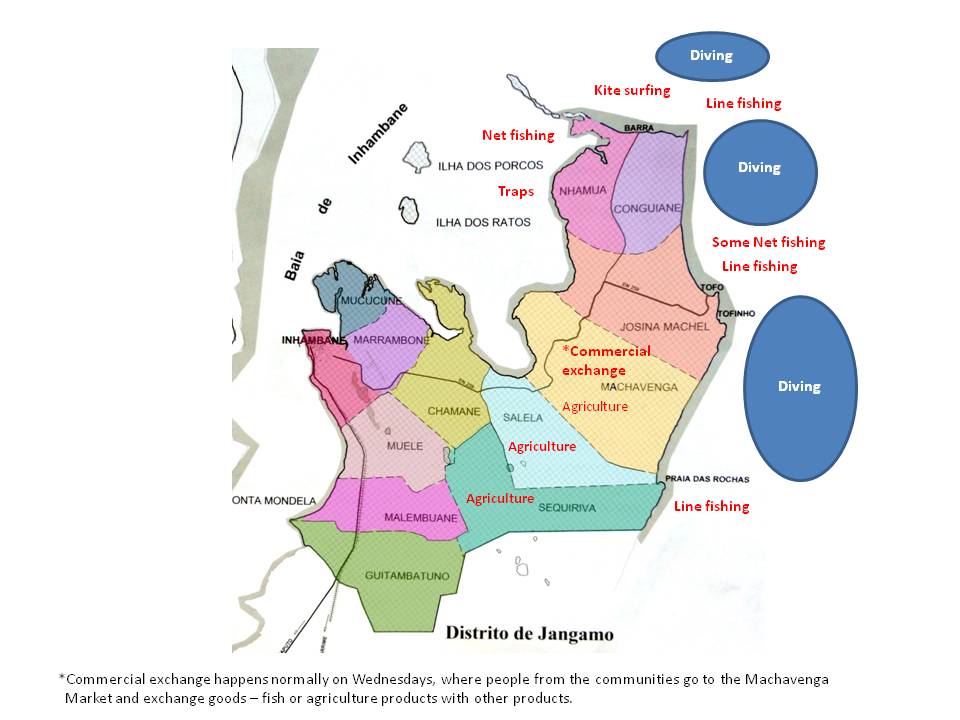 Figure 2: Map illustrating key activities in the Demo Site.According to the surveys conducted in the study area, the main environmental concerns by respondents are:Illegal fishing on the coral reefs;Fishing in the mangrove;Deforestation of mangroves; andPoor fishing methods.Socio-economics of The TBT AreaThe following section provides an outline of some of the key findings emerging from the stakeholder surveys and project activities. Because of the difficulties of finding similar data in the governmental channels and other studies regarding the TBT Demo Site, a direct comparison was not successful. Data presented above in this document is from the entire province of Inhambane, and was found in studies conducted by Statistics National Institute, a government agency responsible for statistics in Mozambique.Education LevelAccording to the survey differing levels of education are evident in different villages of the province. Most respondents indicated primary levels of education with Machavenga  registering the least education. Josina Machel respondents indicated the highest levels of secondary education. None of the respondents indicated tertiary education (see Figure 3).Figure 3: Level of education within the communitiesLivelihood ActivitiesAccording to the first baseline survey the top three livelihood activities in order of importance were agriculture (subsistence and commercial farming), fishing, and entrepreneurship (including small business, craftsmanship, palm wine production, lumbering and fire wood/charcoal selling). Other activities listed included were casual labour, employment and tourism (see Figure 4).Figure 4: Main livelihoods within the communitiesAccording to the fisheries census, last undertaken in 2007, approximately 116 fishing licenses were allocated. The most common fish species caught are Sardines, Ladrão, Carapau, Serra, Barracuda and Grouper. There are no fish processing facilities in the area. In the Tofo, Barra and Praia de Rocha areas, catches are characterised mainly as line fish. According to the initial survey, the majority of fishers do not go to the sea between the period between June and August because it is the winter season. (Figure 5).Figure 5: Months not fishedNet fishing also occurs. Fishers within the Inhambane Bay area use mainly traps and net fishing. The primary concerns are related to net fishing, as it is permitted by law but some inappropriate and illegal gear is used (i.e. mosquito netting and other small-mesh nets). Several fishing boats were destroyed by the cyclone of 2007, further marginalising the impoverished fishing communities (Songane, pers. com., 2012). The vast majority of the fishers interviewed prefer using gill nets to fish (see Figure 6). Figure 6: Preferred fishing gearThe fishers cite several challenges to their livelihood ranging from conflicts with the tourism industry, to a lack of motorized boats to go further out to sea rather than relying on nearshore resources, poor dialogue between fishers, government, tourism and dive operators, and community members, to a lack of co-management arrangements between government and coastal communities for managing the reefs. Only one agreement exists between the fishers and the tourism operators in Barra to protect the reefs and fish outside the reef area. In terms of stakeholder engagement for development initiatives and awareness raising, the respondents to the survey in 2011 indicated that regular visits were most effective including home visits, community meetings and field days. Inhambane is a province with a high poverty rate. About 80% of the population lives in extreme poverty. Table 1 and 2 below provide an overview of the population numbers and density in Inhambane Province and District Population by major age group respectively (INE, 2012).Table 1: Population number and density in Inhambane in 2007Table 2: District Population by Major Age Groups in 2007Table 3 outlines the population within the 6 key village areas of Inhambane, (INE, 2012).Table 3: Population number per neighbourhoodBasic services such as water and solid waste management is in short supply and energy provision does not extend far from the main grid in the surrounding areas. This has resulted in very high costs of operation using generators. Solid waste management is another pertinent problem as waste treatment is poor and there is an absence of specified dumping sites. Recently efforts have been made from the Municipal Council and local NGO to prioritise to this issue. Initiatives are under way in for waste collection and management especially in the Tofo and Barra areas, (SNV, 2007).According to data provided by the Provincial Directorate of Tourism Inhambane (April 2009), there are currently 127-registered tourism establishments (lodges, hotels, restaurants and catering rooms) at Barra, Tofo Beach and City of Inhambane (DPTUR, 2012). Table 6 outlines the different establishments at Tofo, Barra and Inhambane. Table 4: Tourist establishments in Inhambane Marketing in Inhambane is done individually, whereby operators normally advertise tourist options through websites, brochures, radio, and advertisements. Most marketing is done in South Africa, but some establishments (i.e. Barra Lodge) do however, attempt to cover international markets, such as the United Kingdom and France.Marine Tourism in the TBT Demo SiteMozambique’s lengthy coastline is marked by a wide diversity of habitats that support an abundance of species. This richness makes the coastal zone of Mozambique unique in East Africa. Coastal tourism is well developed in the southern part of the country, and the industry has expanded rapidly since the end of the civil war in 1992 (COAST, 2009). Inhambane is one of Mozambique’s poorest provinces, yet it has a strong tourism growth rate and the sector represents the key economic activity in the Demo Site area. The tourism sector is focused on beach holidays and marine-related activities such as diving, fishing, marine safaris, snorkelling. The vast majority of tourist operators are of South African origin and visitors to the area come largely from South Africa, Zimbabwe, Europe, and the USA. Approximately 3 hotels, 9 guesthouses and 72 lodges provide accommodation within the area. The TBT area's tourist industry is built around its exceptional opportunities to see manta rays and Whale Sharks, which are permanently resident in these waters. There are currently six dive operators working from the area, four in Tofo and two in Barra. These centres run snorkelling trips to swim with the Whale Sharks and diving trips to see the manta rays (these dives are generally over 20 meters deep) and some also undertake snorkelling trips and boat tours to the islands located in the Inhambane Lagoon. A further 3 dive operators use the reefs in the TBT area. These include two operators in Guinjata and one in Paindane. There is also a possibility of including reefs like Hogwarts and Piandane Express in the TBT marine area since it is an extension of the TBT reef system and offers excellent drift dives. Tourism related activities within the Demo Site are dependent on the natural capital of the area – the beach and marine features.The most popular coastal recreation areas in the Demo Site are the Tofo and Tofinho beaches. In the offshore area, numerous scuba diving sites, located on coral reef areas, fall within the TBT Demo Site. A few of the most popular sites include: Manta Reef, Crow Fish, Fish Reef, Giant Castle and Robs Bottom. The reefs are sometimes named differently, according to the different dive operators. New reefs are constantly being discovered and used for dive sites. Most of the reefs are popular due to rich biodiversity; however, the Manta Reef is the most popular due to the frequent presence of mantas and sharks. Table 5 lists the different locations for marine recreation according to activities, while Table 6 lists the sites at which charismatic species are observed.Table 5: Sites for recreational activitiesTable 6: Main sites for charismatic species and othersTables 7 and 8 below indicate the high and low seasons for marine recreation at the Demo Site.Table 7: High season months for marine recreation activitiesTable 8: Low season months for marine recreation activitiesTotal over-night visitor numbers to the TBT area were estimated at 50,000 in 2010. Approximately half of the 125,000 visitors who travel to the Inhambane province, travel every year, and arrive to see the world’s highest density of resident megafauna – Whale Sharks and manta rays (Ocean Revolution, 2011). As a labour-intensive sector, tourism has the potential to contribute significantly to the income of the rural population and therefore has high potential as a pro-poor industry (SLE, 2003). The economic impact of the sector on surrounding communities is largely employment focused, with workers employed on a casual basis for entry-level and unqualified work. Tourism is an important employment sector. In 2011, an estimated 45% of formal employment in Inhambane (130,000 jobs) was directly or indirectly related to marine tourism (Ocean Revolution, 2011). Threats to the long-term sustainability of the marine tourism sector are therefore a serious concern. Figure 7 shows the diversity of tourism activities in the TBT Demo Site. Marine tourism-related activities depending on the beach and marine features include beach traders, boat and dive operators, sport fishing, snorkelling, diving, surfing, kayaking and boating. Secondary activities include safari tours, entertainment spots and other service trades. While the linkages between marine tourism and the local economy could be much improved in the Demo Site area, ecotourism enterprises are growing, with increasing interest by local residents in the opportunities of sustainable marine tourism activities.Changes are evident in both the marine environment and in the tourism sector in the TBT area. Research by Marine Megafauna Foundation shows evidence of steep declines in sightings of reef manta ray (88% decline) and Whale Shark (79% decline) between 2003 and 2011. While the causes may vary, it is suggested that both destructive fishing activities and increasing numbers of tourists to the reefs are causing the decline in sightings (Rohner et al, 2013).Figure 8 below illustrates the higher use zone and some of the key sensitive marine areas impacted by tourism including coral reefs, mangrove forests, seagrass beds and sandy beaches. It is evident that the higher use and impacted areas relate directly to the level of access by users of the areas and there is a clear need for improved management in these areas. The establishment of protection and zoned management of the impacted and priority higher use areas indicated in the map, should be a priority.The marine areas under high use from marine tourism included the coral reefs, nearshore areas (for swimming, surfing, fishing, boating, jet skiing etc.) and the Inhambane Estuary, an area that hosts sensitive seagrass beds, rocky areas and mangrove forests. Certain coral reefs are targeted more often by operators due to their easy access and the perception of opportunities for marine fauna encounters. While new coral reef areas are continuously under exploration, which could potentially relieve some of the visitor pressure on the regularly-visited reefs, collaboration was still needed among dive operators to agree upon visitor limits and reef recreation management options. At the time of writing, sensitive areas of the Inhambane Estuary were growing in popularity as a marine tourism destination. New recreational activities increasing access to some of the sensitive areas in the estuary were being promoted including snorkelling in the seagrass and rocky areas in the estuary, boating and kayaking, jet skiing and swimming. While visitor numbers were controlled to a certain extent by operators in some of the more sensitive areas such as seagrasses, mangroves and coral reef areas, these areas are still freely accessible by boat and uncontrolled by user fees or regulations. Management of the visitation to these areas and activities within these sensitive areas and the less sensitive buffer areas, was not yet strong enough to ensure adequate protection and sustainable use.Figure 7: Marine Recreation Activities within the TBT Demo Site 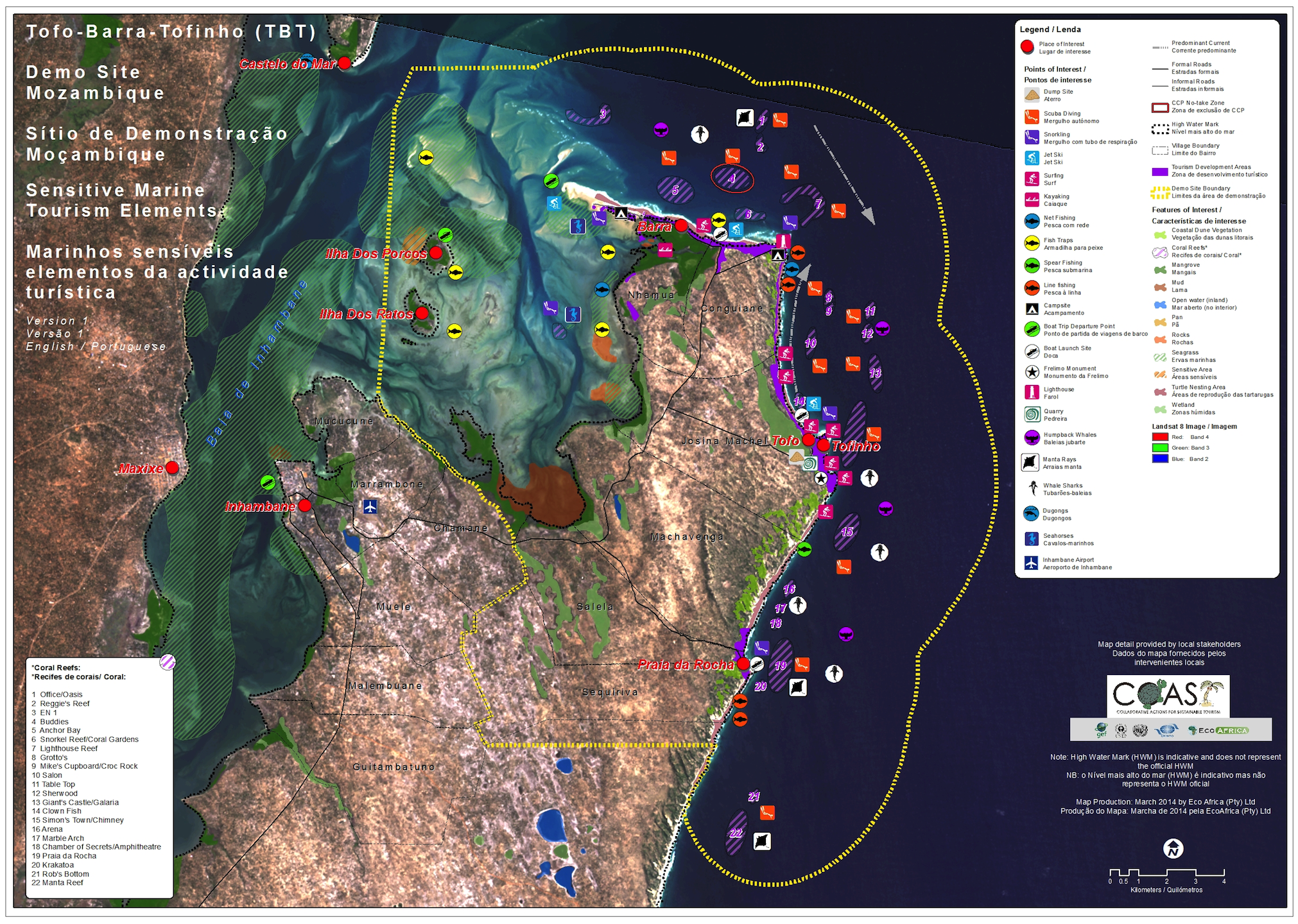 Figure 8: Marine Tourism Impacted Sites within the TBT Demo Site 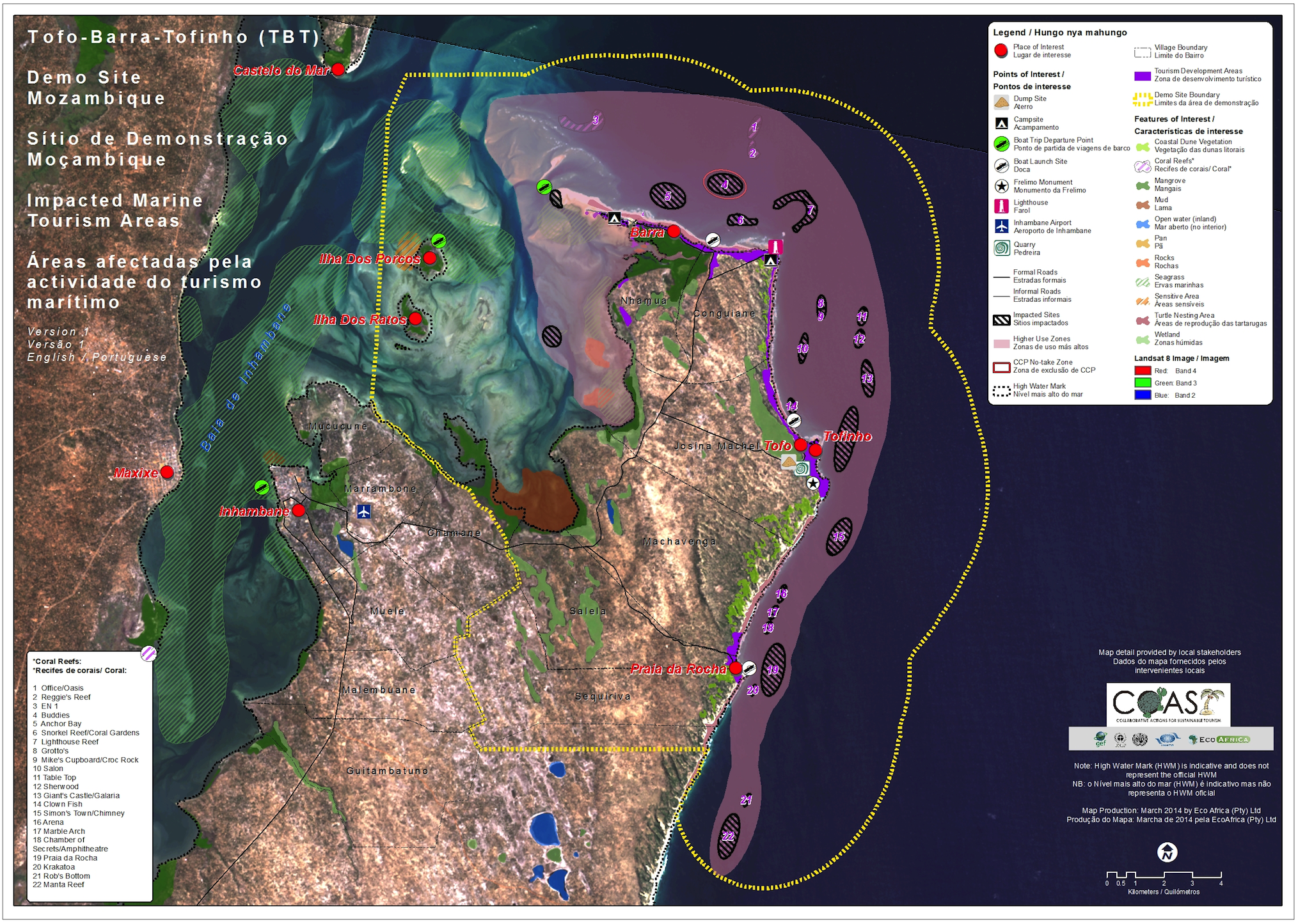 Current Marine Tourism Management MeasuresMozambique’s marine environment is highly diverse and productive, but is threatened by over-fishing, coastal development and pollution (WWF, 2007). Despite the extensive coastline, Mozambique has demarcated seven Marine Protected Areas (MPAs) (see Table 9).Table 9: MPAs in Mozambique, as per the Marine Conservation AgreementDespite the important marine biodiversity of the Inhambane area and the reliance of the tourism sector (and therefore the local economy) on the marine natural capital, there are currently no formal marine protected areas declared within the Demo Site or any clearly zoned marine managed areas demarcating specific activities. The closest marine protected areas are located further North in the Bazaruto Archipelago. Efforts have however been made to establish locally managed marine areas following participatory models, involving the local villages through the Community Council of Fishermen (CCP), local authorities, the tourism sector and research organisations, to protect some of the reefs and species that sustain the local economy. As mentioned above, the area has also been identified as part of a globally important complex of marine areas (in association with Bazaruto) that has potential World Heritage value.On the land-based side of the coastal zone, Inhambane has been identified as a Priority Area for Tourism Investment within the Strategic Plan for Tourism Development in Mozambique (2004-2013) (MITUR, 2004). A number of studies have been done to guide development in the area. In 2002 the Centre for Sustainable Development (CDS) for Coastal Zones – an advisory institution for the Ministry for Coordination of Environmental Affairs (MICOA) commissioned a strategic environmental assessment (SEA) as an input to the preparation of a Macro-Zoning Plan for the Tofo, Barra, Tofinho and Rocha beaches area. This process highlighted some of the key issues and solutions to some tourism impacts for the area, including those impacting the marine environment, and identified terrestrial community protection zones and a community reforestation zone and seven zones for approval of development proposals (Gove, 2011). The Macro-zoning Plan has yet to be implemented, but remains a useful for guiding development in the area. Subsequently, a tourism development plan (Nhantumbo, 2009), was established for Inhambane Province, and the provincial administration in Inhambane has worked to promote transparency in the process of establishing tourism enterprises, and to develop private sector associations to represent dive operators.In addition to the above, a useful study conducted in 2002 by the Centre for Advance Training in Rural Development (SLE), highlighted clear steps for sustainable coastal tourism development in Inhambane (SLE, 2003). This document entitled “Tourism and Coastal Zone Management” focuses primarily on land-based coastal environment, but the recommendations it contains to reduce poverty, manage conflicts and protect the environment remain valid given that many of the impacts on the reefs and marine ecosystems are driven by coastal tourism activities. More recently the World Bank-funded the Competitiveness and Private Sector Development Project (PACDE) provided support for the tourism sector in Inhambane through the development and implementation of a tourism strategy and action plan. The project began in 2009 and is due to conclude in 2015 (World Bank, 2014). Governance of Coastal and Marine Resources Institutional FrameworkThe Ministry of Tourism (MITUR) is the government institution responsible for the promotion and licensing of tourism activities. Provincial Directorates of Tourism (DPTUR) and District Economic Services (SDAE) are the local representatives of MITUR. Responsibility for overall environmental management in Mozambique rests with the Ministry for the Coordination of Environmental Affairs (MICOA). The responsible institutions for management of the reef and marine resources are the Department of Fisheries, MICOA and ADMAR. The mandate for protected areas sits with the Ministry of Tourism, under the National Agency for Conservation Areas (ANAC), since tourism is seen to be an avenue for financing conservation. The National Directorate for Environmental Management within MICOA facilitates the identification of Marine Protected Areas (MPAs) and strengthens management. Finally, both the Institute for Development of Small Scale Fisheries (IDPPE) and the National Fisheries Research Institute (IIP) handles fisheries issues relating to MPAs. Local management of fisheries is promoted by the legislation through the development of local organisations known as Community Council for Fishermen (CCP). Not all fishermen belong to CCPs, however the number of members is reportedly increasing (Songane pers. com. 2013). The CCPs are aware of unsustainable practices of fishermen. These councils have a high degree of knowledge of traditional practices and are strong promoters of sustainable methods of fishing (Ocean Revolution, 2011). The Maritime Administration, within the Ministry of Transport and Communication, is responsible for navigation and safety at sea. The Maritime Administration also assists with artisanal fisheries licensing and licensing diving centres and schools. In the Inhambane area, they are responsible for enforcing some tourism regulations, such as preventing vehicles from driving on the beaches.Policy and LegislationA variety of policy, legal and regulatory tools are relevant to the marine tourism sector in Mozambique and in the Demo Site area (see Table 10). The tourism sector in Mozambique has received much attention from a planning and legislative perspective. Following the end of the civil war in Mozambique and the signing of the peace accord in 1992, the World Tourism Organisation assisted the Mozambican government to formulate a strategic tourism development plan the period 1993 to 1997. In 2000 the Mozambican Government created the Ministry of Tourism (Ministério Do Turismo or MITUR), which steered the formulation of the Strategic Plan for Development of Tourism (MITUR, 2004) and the National Tourism Policy and Implementation Strategy for the development of tourism in Mozambique (GoM, 2007). Table 10: Key Policies and Laws relating to Tourism, Marine and Coastal ProtectionIn 2004, the first Strategic Plan for Tourism Development and Human Development in Inhambane was adopted, covering the period from 2004 to 2013 (Gove, 2011). Subsequently, a Tourism Strategy and Action Plan was drafted through the World Bank PACDE Project and presented to the government in late 2012. The intention of the document is to provide an overall destination development vision and strategy on Inhambane Province’s tourism product development and upgrade, as well as increased benefits to local communities and sustainable linkages between local small and medium businesses and the tourism sector between 2011 and 2016. Implementation of the Strategy has yet to be completed (Tourism Strategy Company, 2014).Protected areas are established under the Forestry and Wildlife Act 1999. This refers primarily to land-based protected areas. While no Marine Protected Area (MPA) specific legislation exists, decree 16/96, of the Marine Fishery Regulation, permits the designation of National Marine Reserves, Nature Marine Parks and “protected marine areas.” The National Fisheries law and Provincial strategic plans provide for the creation of co-management zones for utilisation of marine resources with local Community Fishing Councils (Ocean Revolution, 2011). Table 2 summarises key law and policy relating to use and conservation of marine resources. In 2013, the government approved a new Fisheries Act (2013), which will address rights-based management of fisheries, mainly for the direct benefit of local fishermen and pro-poor conservation. This rights-based instrument is the first of its kind on the Western Indian Ocean. The Fisheries Act is the mother instrument that governs all fishing activities in Mozambique and related regulations and falls under the 1996 Fisheries Policy. The sector’s main framework instruments are the Fisheries Master Plan, Strategic Plan for the Artisanal Fishing, Strategy for the Development of Aquaculture, Fisheries Research Development Strategy, MCS Policy and the Implementation Strategy, and the National Plan to Combat Illegal, Unreported and Unregulated Fishing. In the Demo Site area, a local regulation was created by the Community Association of Fishermen of Tofo and the Community Council of Fisheries to strengthen the existing legislation to provide a better understanding among the fishermen and focus on the use of marine resources in the TBT area. Stakeholder perceptions of the Regulatory and Institutional FrameworkThe following section provides an overview of responses by interviewees during the initial stakeholder survey on the regulatory and institutional framework for marine resource management in the TBT area. The responses from stakeholders revealed the perception that the majority of institutions do not comply adequately with the laws.According to respondents the following institutions were listed as being responsible for management of marine resources:Provincial Department of the Environmental Affairs;Maritime Administration;Provincial Department of Fisheries; andFishers Association.Results from the stakeholder survey conducted at the end of the RMRM project, reveal the following priorities of respondents for improving management of reef and marine recreation:Involvement of all stakeholders on marine recreation management and specifically local community groups;Support for community projects and the development of a local conservation policy;Prevent mangroves destruction;Improve waste management;Strengthen conservation measures including creating a marine reserve and closed reef areas;Create specific legislation to protect marine coastal ecosystem health;Strengthen enforcement of fishing and tourism laws and regulations;Capacity building for improved management and continued monitoring of reefs;Improve collaboration among stakeholders and particularly between the public and private sectors;Education and awareness raising on the importance of sensitive marine areas including more signage to protect sensitive areas and development of a programme to promote marine tourism in Demo Site;Determine the economic value of reefs;Communication with all stakeholders on the benefits of sustainable tourism and promotion of conservation; andDevelop an effective action plan for reef management.Results from the ResearchThe following section provides an outline of some of the key findings emerging from the stakeholder survey. Some of the results emerging from the ecosystem assessment, mapping and stakeholder consultation are as follows:There is a drastic recorded decline (approximately 80%) in the sightings of certain marine species (reef manta rays and Whale Sharks), and anecdotal evidence of an overall decline in fish and other marine resources;During the same period over which the decline in sightings of these large marine species has been recorded, there has been an increase in the practice of tagging, tissue sampling and other activities by researchers. These studies have reportedly been unregulated and unpermitted and correlate directly with the decline in sightings during the period and area noted above (Dykman, pers. com., 2014);Clear evidence exists of ecosystem change and degradation in some of the higher-use areas from tourism activities. This includes erosion of beach areas from unregulated and poorly planned development and also from destructive tourism activities (driving on the beach). This further threatens the nesting areas of the already endangered marine turtles and increases the risk of disturbing other sensitive species;Risks to critical nursery and feeding areas for marine organisms within the Inhambane Bay from inappropriate and uncontrolled activities such as heavy visitor traffic, the use of motorised boats and uncontrolled mooring of boats in fragile seagrass beds and coral reefs;A lack of enforcement of regulations is failing to prevent over-utilisation and destructive resource extraction including removal of mangroves for construction and firewood and over-fishing and destructive fishing practices on reefs and in Inhambane Bay that is reducing numbers of turtles, sharks and other fish species;Uncontrolled removal of targeted species such as seahorses (Hippocampus sp.) from Inhambane Bay;Degradation of sensitive reef ecosystems and disturbance of marine species due to high visitation by divers and pressure from fishing. Some of the corals on the nearshore shallower reefs that were sampled show signs of damage, either from fishing and/or from poor recreational practices; andInformation of high-risk marine recreation areas and activities, as well as procedures to follow when injuries or mortalities occur, is not readily accessible. Safety of people participating in marine recreation activities is a growing concern and an issue that needs to be improved through stronger protocols and precautionary regulations, as well as greater awareness of the risks and options to reduce them.ConclusionsThe marine environment of the TBT Demo Site represents an environmental area of global significance. This site is frequented by important aggregations of important and endangered megafauna species (manta rays, Whale Sharks, whales, sea turtles), and an array of other marine and coastal organisms. The complex and interconnected ecosystems, the coral reefs, mangroves, seagrass beds and sandy and rocky beaches, support a highly productive web of organisms that provide an essential resource base for the local economy of the area. The health of the reef and marine environment of the TBT area is under pressure from numerous and diverse human impacts, many of which are associated with the tourism sector that continues to expand in an unregulated and poorly planned manner. The high levels of poverty among populations living within the Demo Site result in the direct dependence of the majority of local villagers on the marine resources for livelihood. The benefits of marine tourism have yet to contribute significantly to the lives of local communities, a fact which is hindering the awareness of the value of sustainable resource use and ecosystem protection. The nexus between unsustainable tourism practices, over-utilisation and destructive methods of the natural resource use, a lack of management and enforcement and low awareness of the value of the marine environment, is resulting in a sharp decline in the integrity and productivity of the natural resource base. This decline is clearly evident and is impacting negatively on the tourism sector and more significantly, on the social and economic well-being of coastal communities in the Demo Site and in surrounding areas. Good potential exists to improve management of the area through greater cooperation and collaboration among user groups, decision makers, researchers and NGOs and CBOs. This collaboration could go a long way to addressing the current lack of technical and financial resources experienced by authorities. It would also help to transform the user group landscape from one of conflict and competition and individual interests, to one in which all stakeholders are working together to ensure a healthy environment that continues to support a sustainable economy over the long-term. To achieve this, particularly in the marine tourism sector, more effort is needed by stakeholders to ensure that management of their activities is improved. Steps towards improving reef and marine management have been detailed in the sustainability management document entitled “Towards Sustainable Marine Tourism in Tofo, Barra & Tofinho”, Version 1, the ultimate outcome of the RMRM activities in the COAST Project and compiled in collaboration with local stakeholders in the Demo Site.ReferencesACUDES (2007), Tourism and Socio-economic Development in Inhambane; The status on the development of linkages between the local economy and the tourism sectorCOAST, 2009. Mozambique Demo Narrative and Logframe. Online material: http://coast.iwlearn.org/en/archives/demonstration-projects-background-documents2/mozambique-demonstration-project-background-document/view. Accessed 10 June, 2013.DPTUR, 2007. Baseline Study: Tourism and Socio-economic Development in Inhambane. Report for SNV.EcoAfrica Environmental Consultants. 2014. Training, Awareness Raising and Capacity Building Report TBT Demo Site – Mozambique. Report for the COAST Project.FRI, 2012. Meetings between O. Lemos and J. Govender and the Fisheries Research Institute, Ministry of Fisheries. COAST Stakeholder meetings during 2012.Gove, D.Z. 2011. Mozambique National Policy and Governance Assessment for Management of Marine and Coastal Resources. Policy and Governance Assessment for the Agulhas and Somali Currents Large Marine Ecosystem (ASCLME) ProjectIUCN. 2004. Managing Marine Protected Areas: Marine Conservation Agreements. Internet material: http://www.mcatoolkit.org/Country_Analyses/Mozambique.html. Accessed December 2011.INE, 2009. National Institute of Statistics. Internet material: Accessed APRIL 2013.Nhantumbo, E.S., (2009), Tourism development and community response: the case of the Inhambane coastal zone, MozambiqueObura, D., et al, (2012), Assessing Marine World Heritage from an Ecosystem: The Western Indian Ocean, World Heritage Papers, UNESCOWWF. (2007) Policy, Legal and Institutional Framework: Mozambique, Tanzania, Zanzibar & Kenya.Annex 1: COAST Baseline Survey for RMRMDate: __________________ Name of the Demonstration Site ______________ 		Country _________________Name of Respondent _________________ Name of the interviewer SECTION A: PERSONAL PARTICULARSA1. Age	 ________________A2. Gender (1) Male…… (2) Female……… A3. Highest education attained (1) Primary education (2) Secondary education (3) Tertiary education(4) Informal education (5) none of the above A4. How long have you been living/working here (years)? (1) Less than 5 years (2) 5 - 10 (3) 11-15 (3) 15-20 (4) more than 20 yearsSECTION B: AWARENESS OF COAST PROJECTB1. Have you heard about the COAST project prior to this survey?(1) Yes 		(2) No (if no, please jump to question B5)B2. If yes, where have you heard about COAST project? Tick all that appliesB3. If yes, what do you think is the main activity undertaken by the COAST project?B3. Have you had any contact or communication with COAST project in the last 3 years? (1) Yes 		(2) No B4. If yes, what type of contact or communication have you had (don’t read list) (multiple responses)B5. COAST project has been developed to; demonstrate best practices and strategies to reduce the degradation of marine and coastal environments and to enhance sustainable tourism practices. If they wanted to communicate information to people in your area, what do you think would be the best way for them to do this? (Read list) (Multiple responses)SECTION C: LIVELIHOOD ACTIVITIESC1. What are the livelihood activities that you depend on (tick all applicable livelihood activities, and rank the top most 3 in order of importance)SECTION D: COMMUNITY PARTICIPATION AND EMPOWERMENTSECTION E: REGULATORY AND INSTITUTIONAL FRAMEWORK E1. Do you believe that the reef and associated resources are managed effectively?  (1) Yes			(2) NoE2. List the main challenges in managing the reef and associated resources effectively?E3 (a). Are there any government laws or local by-laws for management of the reef or mangrove or the activities that take place on or around the reef (i.e. laws for fishing or tourism)?(1) Yes			(2) No(b). If yes, please list them(c). If yes, how well do the people using the reef for fishing or tourism or any other activity, comply with the laws and regulations?(1) Strongly comply	(2) Weakly complied	(3) Not at all (d) Do you think the laws should be changed to improve management of the reef?(1) Yes		(2) NoPlease explainE4. (a) Do you know any government institution/s that are responsible for management of the reef and marine resources?(1) Yes		(2) No (b) If yes, List themE5. If yes, on a scale of 1 to 3, how effective do you think the government institution/s are in managing the reef and the activities taking place around the reef/mangroves? (1 being very effective, 2 being somewhat effective but needs improvement and 3 being Ineffective)E6. (a) Are there any traditional management approaches followed on reefs/mangroves in your area? (1) Yes		(2) No (b) If yes, list them! (c) If yes, list the challenges that fishers/community have in carrying out their traditional management approachesE7. (a) Are there any kind of co-management that exists between government and coastal communities for managing the reef or the mangroves (or other resources)?(1) Yes		(2) No (b) If yes, what are they, please explain!E8. What do you think should be done to improve management of the reefs in terms of strengthening the regulatory and institutional frameworks? Explain!SECTION F: FISHERS (FOR MAPPING OF SENSITIVE AND DAMAGED AREAS)F1. What are the most common fishing methods you use? (If many, mention at most 3 and prioritize them)F2. What are the 5 most common fish species you catch? F3. What is the trend of the fish catch?  (1) Increasing		(2) DecreasingExplain the reasonF4. How many hours, days and month do you fish per year (Fill in the table as appropriate)F5. Are there any months you do not fish at all?(1) Yes 			(2) NoF6. If yes, name them and the reason for not fishingF7. Name the best 3 areas for fishing (Indicate on the base map provided)F8. What are the factors that influence these habitats (positively or negatively) and what are the benefits for people from these habitats?F9. According to your understanding, name and point out the five reefs that have been mostly damaged? And the reason why? (Tick if fairly or strongly damaged) Indicate on the base mapF10. According to your understanding, name and point out the five mangrove areas that have been mostly damaged? And the reason why? (Tick if fairly or strongly damaged) Indicate on the base mapF11. Can you please indicate the fish aggregation sites in the map provided? (Indicate for which fish species)F12. Point out on the base map where you see charismatic marine species and other important fishing areas as listed below.SECTION G: DIVE CENTRES/TOUR OPERATORS (FOR MAPPING OF SENSITIVE AREAS)G1. How many diving/snorkelling or excursion trips do you make in a season or a particular period of time?G2. Estimate the number of people (in approximation) with which you have arranged the following activities over the last year, and indicate on the map where the activities were undertaken:G3. Please list names for the three coral reef areas that appear to be most popular amongst dive/snorkel organizers and explain why they are popular (indicate in the map provided)G4. Please indicate whether you observe the incidences of the following (Tick all that applies) and point out where on the map.G5. Which reef areas (name three) do you think are most threatened? Indicate them in the map providedG6. Are there any other marine/coastal areas that are popular among tourists (mangrove areas, sand banks etc.)? Please name them and point out on the map.G7. Please specify what you think are the most pressing environmental concerns in marine waters in your area/dive sitesG8. What do you think needs to be done to improve management of the reefs?THANK YOU FOR YOUR TIME AND COOPERATIONAnnex 2: Questionário base sobre o estudo dos recifes e conservação e gestão marinhaData:_______________________	Nome do Site de Demonstração_____________ País_______________________	Nome do Entrevistado_____________________Nome do Entrevistador_______________SECÇÃO A: INFORMAÇÕES PESSOAISA1. Idade______________A2. SexoMasculino........... (2) Feminino...........A3. Nível de ensinoEnsino primário (2)Ensino Secundário (3) Ensino Superior (4) Educação Informal (5) Nenhuma das opções acima mecionadasA4. A quanto tempo é que esta a viver/ trabalhar aqui (anos)?Menos de 5 anos (2) 5 – 10 (3) 11 – 15 (4) 15 – 20 (5) Mais de 20 anosSECÇÃO B: CONSCIÊNCIA SOBRE O PROJECTO COASTB1. Alguma vez ouviu falar do projecto Coast antes desta pesquisa?Sim          (2) Não (se não, passe para a pergunta B5)B2. Se sim, onde é que ouviu falar do projecto Coast? Assinale todas aplicáveisB3. Se sim, qual acha que é a principal actividade realizada pelo projecto Coast?_____________________________________________________________________B3. Já teve algum contacto ou comunicação com o projecto Coast nos últimos 3 anos?Sim         (2) NãoB4. Se sim, qual o tipo de contacto ou comunicação que teve (Não ler a lista) (Respostas múltiplas)B5. O projecto Coast foi desenvolvido para; Demonstrar as melhores práticas e estratégias para reduzir a degradação dos ambientes marinhos e costeiros e para melhorar as práticas de turismo sustentável; Se eles quisessem transmitir informações às pessoas na sua área, qual seria a melhor maneira para eles o fazerem? (Leia lista) (Respostas múltiplas)SECÇÃO C: ACTIVIDADES DE SUBSISTÊNCIAC1. Quais são as actividades de subsistência que dependem (assinale todas as actividades de subsistência aplicáveis, e classifique os três mais alto em ordem de importância).SECÇÃO D: PARTICIPAÇÃO COMUNITÁRIA E CAPACITAÇÃOSECÇÃO E: ENQUADRAMENTO REGULAMENTAR E INSTITUCIONALE1. Você acredita que os recife e os recursos associados são geridos de forma eficaz?Sim     (2) NãoE2. Listar os principais desafios na gestão dos recifes e os recursos associados de forma eficaz?_____________________________________________________________________E3. (a). Há leis governamentais ou regulamentos locais para a gestão do recife ou de mangais ou as actividades que ocorrem em ou em torno do recife (leis ou seja, para a pesca ou turismo)?Sim     (2) Não(b). Se sim, por favor, liste-os.__________________________________________________________________(c). Se sim, como é que as pessoas que usam o recife para a pesca ou o turismo ou qualquer outra actividade, cumprir as leis e regulamentos?(1) Fortemente cumprido (2) Cumprido de maneira fraca (3) De modo nenhumPor favor, explique!_____________________________________________________________________________________________E4. (a) Você acha que as leis devem ser alteradas para melhorar a gestão dos recifes?Sim   (2) Não              (b) Se sim, lite-os!___________________________________________________________________E5. Se sim, em uma escala de 1 a 3, o quão eficaz você acha que a instituição governamental / is estão na gestão do recife e as actividades desenvolvidas em torno do recife / mangais? (1 sendo muito eficaz, 2 sendo pouco eficaz, mas precisa de melhorias e 3 sendo ineficaz)E6.  Existem algumas abordagens  tradicionais de gestão seguida nos recifes / mangais na sua área?Sim   (2) Não(b) Se sim, liste-os!__________________________________________________________________ (c) Se sim, lista os desafios que os pescadores / comunidade têm no desempenho das suas abordagens tradicionais de gestão__________________________________________________________________E7. (a). Existe algum tipo de co-gestão entre o governo e as comunidades costeiras para a gestão do recife ou os mangais (ou outros recursos)?Sim         (2) Não  (b) Se sim, quais são, por favor explique!__________________________________________________________________E8. O que você acha que deveria ser feito para melhorar a gestão dos recifes em termos de reforço dos quadros regulamentares e institucionais? Explique!__________________________________________________________________SECÇÃO F: PESCADORES (PARA MAPEAMENTO DAS ZONAS SENSÍVEIS E DANIFICADAS)F1. Quais são os métodos de pesca mais comuns que você usa? (Se muitos, mencionar, no máximo, 3 e priorizá-los)F2. Quais são as cinco espécies de peixes mais comuns que você captura? ________________________________________________________________________________________________________________________________________________________________________________________________________________________________________________F3. Qual é a tendência da captura de peixes?(1). Aumentar  (2) DiminuirExplique a razão!_____________________________________________________________________F4. Quantas horas, dias e meses você pesca por ano? (Preencha a tabela conforme o caso)F5. Existem alguns meses que não se pesca? Sim      (2) NãoF6. Se sim, identifique-os e as razões para não pescarF7. Identifique as melhores áreas para a pesca ( indique com base no mapa fornecido)F8. Quais são os factores que influenciam nestes habitats (positivos ou negativos) e quais são os benefícios para as pessoas dessas regiões?F9. De acordo com a sua compreensão, nomei e aponte os cinco recifes que foram na sua maioria danificados? E o motivo? (Assinale se razoavelmente ou fortemente danificados) Indicar com base no mapa fornecido.F10. De acordo com a sua compreensão, nomei e aponte as cinco áreas de mangal que foram na maior parte danificadas? E a razão por quê? (Assinale se razoavelmente ou fortemente danificadas) Indicar com base no mapa fornecido.F11. Você pode por favor indicar os locais de agregação de peixes no mapa fornecido? (Indicar para cada peixe a sua espécie).F.12. Apontar com base no mapa fornecido onde você vê as espécies marinhas carismáticas e outras áreas importantes de pesca, conforme listado abaixo.SECÇÃO G: CENTROS DE MERGULHO/OPERADORES TURÍSTICOS (PARA MAPEAMENTO DE ZONAS SENSÍVEIS E DANIFICADAS)G1. . Quantos percursos de mergulho / snorkel ou  excursões você faz em uma estação ou em um determinado período de tempo?G2. Estimar o número de pessoas (em aproximação) com a qual você realizou as seguintes actividades durante o ano passado, e indicar no mapa onde as actividades foram realizadas:G3. Por favor, nomeie para as três áreas de recifes de corais que parecem ser mais populares entre mergulho /organizadores do snorkel e explique por que eles são populares (indicar no mapa fornecido).G4. Indique se você observa a incidência dos seguintes (Assinale tudo o que se aplica) e aponte onde no mapa.G5. Quais as áreas de recifes (nome de três) que você acha que são os mais ameaçados? Indicá-los no mapa fornecido._____________________________________________________________________G6. Existem outras áreas marinhas / costeiras que são populares entre os turistas (áreas de mangal, bancos de areia, etc)? Por favor, nomeá-los e apontar no mapa._____________________________________________________________________G7. Por favor, especifique quais acha que são as preocupações mais urgentes do ambiente nas águas marinhas em sua área / locais de mergulho._____________________________________________________________________G8. O que acha que deve ser feito para melhorar a gestão dos recifes?_____________________________________________________________________OBRIGADO PELO TEMPO DISPENSADO E COOPERAÇÃO.Annex 3 Checklists For Key Informants(For input to regulatory and institutional assessment and for mapping of reef sensitive and damaged areas. A copy of the base map is needed)Introduction questions for all key informants;What is your name?Where do you work?Do you have a contact number?Do you have an email address?What is your role in terms of managing the marine and coastal recourses (reefs/mangroves etc.)?DISTRICT FISHERIES OFFICERS / DISTRICT NATURAL RESOURCE OFFICERS How many fish landing sites do you have in this district (Please, locate them in the map provided)How many types (mention them) and number of fishers, vessels, and gears were recorded in this district (according to the last census).Fishers:Vessels:Gear:What are the most commonly landed fish species (types and quantities) in this area for the last fisheries catch assessment survey?Mention and indicate the number of fish processing facilities in this area.What are the different types of fishing methods practiced in different fishing grounds (e.g. coral reef fishery, mangrove fishery, sea grass fishery, intertidal fishery, open water/deep sea fishery) in this area?Are there any destructive fishing methods/practices in your area? If yes, what are they and where are they being practiced (indicate on the map)?Indicate fish aggregation sites in the map provided (and indicate for which fish species)Describe the different aquaculture (include bee keeping, crab fattening, fish farms, prawn farms etc.) in your area, in terms of:What is cultured?Where do they culture (indicate in the map provided)Its profitability to the coastal communitiesMention and locate (in the map provided) the main land-based activities undertaken in your area (farming (what?), factories, forestry, etc.)Which land-based activities have major marine environmental impacts to your area?Provide information (in the map) on location of rivers, and dumping points and describe the type of discharged material (wastes)Are there any cases of sea-based sources of marine pollution (include the operational and accidental discharges from tankers and other shipping vessels as well as the fishing fleet)? Explain and try to point out on the map where?Can you recall any incidence of the occurrence of natural threats such as storms or floods in your area? Explain briefly, where / when the incidence occurred and what the impact was.TOURISM OFFICERSHow many tourist hotels/guesthouses do you have in this area? Indicate where and name them (locate on the base map)Indicate the capacity for each in terms of number of bedsAlso indicate the number of tourists/guests for each season (low and high) per year (% occupancy)Indicate the types, numbers and location (in the map) of the dive centres and tour operators in this area.Can you estimate the number of beach walkers/sun bathers per season (high - when and low - when) in your area of workDo you have mangrove nature trails (if yes, indicate their location in the map)REGULATORY AND INSTITUTIONAL FRAMEWORK Do you believe that the reef and associated resources are managed effectively?What do you believe are the main challenges in managing the reef effectively?Are there any government laws or local by-laws for management of the reef or the activities that take place on or around the reef (i.e. laws for fishing or tourism)?If yes, please list them.How well do the people using the reef for fishing or tourism or any other activity, comply with the laws and regulations?Do you think the laws should be changed to improve management of the reef?Which government institution/s are responsible for management of the reef and marine resources? How effective do you think the government institution/s are in managing the reef and the activities taking place around the reef?Do any of the fishers follow a traditional management approach when using the reef (i.e. closed areas/seasons or restrictions in fishing gear etc.)What kind of challenges do the fishers have in carrying out their traditional fisheries management activities?What kind of community management or co-management arrangements exists between government and coastal communities for managing the reef?Do you think these arrangements are more or less effective than the government laws?What do you think should be done to improve management of the reefs in terms of strengthening the regulatory and institutional framework?DISTRICT AUTHORITY What is the administrative set up of your district? I.e. how your district is administratively divided? (Into how many wards, hamlets etc.). Please provide a map of the borders if possible, or point out on the base map.What is the total district population? (according to current census)List and describe the livelihood economic activities which are done in your areaMention and locate (in the map provided)the main land-based activities undertaken in your area (farming (what?), factories, forestry...etc)Which land based activities have major marine environmental impacts to your area?Provide information (in the map) on location of rivers, and dumping points and describe the type of discharged material (wastes).Describe the environmental challenges (at land and ocean) in your areaREGULATORY AND INSTITUTIONAL FRAMEWORK Do you believe that the reef and associated resources are managed effectively?What do you believe are the main challenges in managing the reef effectively?Are there any government laws or local by-laws for management of the reef or the activities that take place on or around the reef (i.e. laws for fishing or tourism)?If yes, please list them.How well do the people using the reef for fishing or tourism or any other activity, comply with the laws and regulations?Do you think the laws should be changed to improve management of the reef?Which government institution/s are responsible for management of the reef and marine resources? How effective do you think the government institution/s are in managing the reef and the activities taking place around the reef?Do any of the fishers follow a traditional management approach when using the reef (i.e. closed areas/seasons or restrictions in fishing gear etc.)What kind of challenges do the fishers have in carrying out their traditional fisheries management activities?What kind of community management or co-management arrangements exists between government and coastal communities for managing the reef?Do you think these arrangements are more or less effective than the government laws?What do you think should be done to improve management of the reefs in terms of strengthening the regulatory and institutional framework?VILLAGE LEADERS/COMMUNITY LEADERSWhat is the total population and household number in your village/community? (According to the current census)List and describe the livelihood economic activities which are done in your village/community  (a) Describe the environmental challenges (at land and ocean) in your area	(b) What mitigation measures exist, e.g. law enforcements, community awareness etc. that are in place for the environmental problems mentioned above?4. 	(a) Are there any environmental changes in the ocean (e.g. hotter/drier summers, more frequent storms, increased oil pollution, etc.) that people have noticed over the past ten years?  (b) Do people think any of these changes have affected fishing and tourism?If yes, explainAnnex 4: COAST Second Baseline Survey for RMRMReef and Marine Recreation Management Thematic Area COAST SurveyEcoAfrica Environmental Consultants implemented the Reef and Marine Recreation Management (RMRM) activities in the COAST project in close collaboration with the Demonstration Site Management Committee (DSMC). The aim of the RMRM activities was to identify and demonstrate use of Best Available Practices and/or Best Available Technologies (BAPs/BATs) to reduce the degradation of sensitive marine and coastal environments and to promote sustainable reef and marine recreation practices at 3 Demo Sites to reduce threats to sensitive marine and coastal ecosystems and prevent the further loss of biodiversity. The RMRM work began in 2011 and focused on reef surveys and participatory GIS mapping of sensitive areas and degraded sites within the Demonstration Sites (Demo Sites), awareness creation and capacity building to inform sustainable management planning for improved management, monitoring and conservation of the sensitive marine and coastal areas.This survey questionnaire was developed to obtain the views of key stakeholders in the Demo Site on the results of the RMRM activities and the future needs for improved management of the marine tourism sector.DATE: DEMONSTRATION SITE: COUNTRY:SECTION A: PERSONAL PARTICULARSA1. Name:A2. Organisation:A3. Role / Position:SECTION B: AWARENESS OF COAST PROJECTB1. Have you had any involvement in or communication with the RMRM Thematic Area of the COAST project in the last 3 years? (1) Yes 		(2) No B2. If yes, what type of involvement or communication have you had?B3. Do you feel that you understood the aims of the RMRM activities of the COAST project clearly?B4. If you feel that you did not understand the aims of the RMRM activities of the COAST project clearly enough, what do you think could have been done to improve your understanding?B5. What (if anything) do you feel that you gained from your involvement / communication with the RMRM activities of the COAST project?SECTION C: ACHIEVEMENTS, FAILURES AND FUTURE PRIORITIES C1. To what extent do you think the RMRM project achieved the following broad aims?C2. What do you feel was the most successful and useful outcome/s of the RMRM project activities?C3. What do you feel was the most unsuccessful aspect of the RMRM Thematic Area?SECTION D: COMMUNITY PARTICIPATION IN RMRMD1. Do you believe that the local communities are adequately involved in reef and marine recreation management? (1) Yes			(2) NoD2. If no, what do you think can be done to involve community members more effectively in RMRM after the COAST project has closed?SECTION E: NEXT STEPSE1. What do you think are the top 3 challenges or threats to sustainable reef and marine recreation in the Demo Site? E2. What do you think are the top 3 priority actions to improve management of reef and marine recreation in the Demo Site? E3. How do you think the achievements or outcomes of the RMRM project activities can be continued and built upon at the Demo Site? E4. Final comments on the RMRM Thematic Area of the COAST project:THANK YOU FOR YOUR TIME AND COOPERATION!Annex 5: COAST Second Baseline Survey for RMRM (Portuguese Version)Projecto Coast: Inquérito Da Área Temática Dos Recifies E Recreação Marítima (Rmrm)Os Consultores Ambientais da EcoAfrica implementaram as actividades da Gestão da Recreação Marítima e dos Recifes (RMRM) no projecto COAST em estreita colaboração com o Comité de Gestão do Sítio de Demonstração (CGSD).O objectivo das actividades da RMRM foi de identificar e demonstrar o uso de melhores práticas disponíveis e/ou Melhores Tecnologias Disponíveis (MTD/BAP) para reduzir a degradação de ambientes marinhos e costeiros sensíveis e promover práticas sustentáveis aos recifes e recreação marítima em 3 locais de demonstração de modo a reduzir ameaça aos ecossistemas marinhos e costeiros sensíveis e impedir mais perda da biodiversidade.O trabalho da RMRM iniciou em 2011 e estava virado à pesquisa de recifes e mapeamento participativo GIS de áreas sensíveis e degradadas dentro dos Sítios de Demonstração (DEMO Sites), criação de consciência e capacitação de modo a contribuir para a planificação de uma gestão sustentável, monitoria e conservação de áreas marítimas e costeiras sensíveis.Este inquérito visa recolher as opiniões dos principais intervenientes do Sítio de Demonstração sobre os resultados das actividades da RMRM e as necessidades futuras para a melhoria da gestão do sector do turismo marítimo.DATA: SÍTIO DE DEMONSTRAÇÃO: PAÍS:SECÇÃO A: INFORMAÇÕES PESSOAIS A1. Nome: A2. Organização: A3. Responsabilidade / CargoSECÇÃO B: CONSCIÊNCIA SOBRE O PROJETO COAST B1. Já teve algum envolvimento ou contacto com a Área Temática da RMRM do projecto COSTA, nos últimos 3 anos?(1) Sim		(2) Não B2. Se a resposta for sim, qual foi o seu envolvimento ou forma de contacto?B3. Julga ter compreendido claramente os objectives das actividades da RMRM do projecto COAST? B4. Se julga não ter compreendido claramente os objectives das actividades da RMRM do projecto COAST, o que acha que deveria ter sido feito de modo a melhorar a sua compreensão?B5. Que ganhos (caso hajam) tirou do seu envolvimento/contacto com as actividades da RMRM do projecto COAST?SECÇÃO C: REALIZAÇÕES, FALHAS E PRIORIDADES PARA O FUTURO C1. Até que ponto julga que o projecto RMRM alcançou os seguintes objectivos gerais?C2. Que resultados julga terem sido os mais bem sucedidos e úteis das actividades do projecto RMRM?C3. Na sua opinião, qual foi o aspecto mais bem sucedida da Área Temática da RMRM?SECÇÃO D: PARTICIPAÇÃO COMUNITÁRIAD1. Acredita que as comunidades locais participam adequadamente na gestão da recreação marítima e dos recifes?(1) Sim			(2) NãoD2. Caso a resposta seja não, o que acha que pode ser feito para envolver os membros da comunidade de forma mais eficaz em RMRM depois do termino do projecto COAST?SECÇÃO E: PRÓXIMOS PASSOSE1. Na sua opinião, quais são os 3 principais desafios ou ameaças à recreação marítima e gestão sustentável dos recifes no Sítio de Demonstração?E2. Na sua opinião, quais são as principais 3 acções prioritárias de modo a melhorar a gestão dos recifes e recreação marítima sustentável no Sítio de Demonstração?E3. Como acha que as realizações ou resultados das actividades do projecto RMRM podem ser continuados e desenvolvidos no Sítio de Demonstração?E4. Comentários finais sobre a Área Temática da RMRM do projecto COAST?OBRIGADO TEMPO DISPENSADO E PELA VOSSA COOPERAÇÃO!Annex 6: Stakeholder Map for The TBT Demonstration SiteKeyBlack Arrow:	Strong collaboration/connectionGrey Arrow:	Weak collaboration/connectionAMAR:	National Divers' Association of MozambiqueADMAR:	Administraco Maritima (Maritime Administration)ALMA:	Associação de Limpeza e Meio Ambiente (Association of cleanliness and the environment)CCP:		Community Council of FishermenFOPROI	Provincial NGO Forum of InhambaneMMF:		Marine Megafauna FoundationSNV		Netherlands Development OrganisationTBT		Tofo, Barra, TofinhoDistrictProvinceDistrict/Province %Surface19568, 7750,3Population65,1491,271,8185,1Population Density333,9518,49Total Number of Households15,744291,1235,4Age Groups and sexDistrictDistrictProvince% of District in relation to ProvinceAge Groups and sexNumber%Number% of District in relation to ProvinceTotal65,1491001,271,8185,1Female Population34,50953,0706,3344.9Male Population30,64047,0565,4845,4Special Groups65,1491001,271,8185,1Total Population 0 – 14 yrs25,89239,7573,4694,5Total Population 15 – 64 yrs36,81256,5626,1915,9Total Population older 65 yrs2,4453,872,1583,4AreaTotalMenWomenConguiana3,4991,6601,839Inhamua1,527714813Josina Machel6,2342,8723,362Machavenga2,1541,0031,151Salela1,442661781Sequeriva2,1219871,134DesignationTofo BeachBarra BeachInhambane CityLodges27450Hotels12Rental room/Guest Houses225Restaurants340Nr. Of Rooms433117186Nr. Of Beds9432570170Travel Agencies12DivingGame fishingDay visitorsWater sportsFish ReefCrown FishRobs BottomGiant CastleManta ReefColiseumGreen TreesHogwartsSimons TownStalinAmazonOfficeCannibalCavernDolphinSea Turtle SitesSharksShells collectionOctopus Crab fishingCokutunoGuivindritunoTofoTofinhoBarraFarolBarraTofoTofinhoTofoBarraBarraTofoTofinhoGuivindritunoNhambuhudziTofoTofinhoFarolBarraRochaMonthsNo of Trips DivingNo of Snorkelling tripsOther excursionJune to September102109114November to March117119102MonthsNo of Trips DivingNo of Snorkelling tripsOther excursionApril to May455253March to June728461Marine Protected AreaIUCN CategoryArea (km2)Date establishedGovernance typePrimeiras and Segundas Archipelago (2 areas)10,411 2012GovernmentBazarutoII14302001GovernmentIlha da Inhaca e dos PortuguesesVI11965GovernmentQuirimbas--15222002GovernmentNorth Quirimbas--2302008PrivateReserva Marinha Parcial da Ponta do Ouro--6782009GovernmentVilanculos--802000PrivatePolicy or LawRelevanceNational Environmental Management Program (1995)Overarching national environmental strategy seeking to promote and implement sound environmental policy.Conservation Policy and Implementation Strategy (2009)Strategy for the conservation of Mozambique’s natural resources and biodiversity.Land Policy (1995)Maintains the fundamental tenet that land ownership is vested in the State but recognising traditional usage rightsNational Strategy and Action Plan for the Conservation of Biodiversity (2003)Plan to meet the targets of the Convention on Biological Diversity (Appendix 1) including conservation of marine resources.Fisheries Policy and Implementation Strategy (1996)Aims to maximise economic benefits whilst ensuring sustainable harvesting of the resource.National Tourism Strategy and Policy (2003)Recognises the need to develop tourism sustainably and promotes private sector investments.Framework Environmental law (1997)Legal and institutional framework for the management of Mozambique's environment.Land Law (1997)Determines that land is State property and may not be sold. Provides a legal basis for designating protected areas.Forestry and Wildlife Act (1999)Lays down the principles and rules for the protection, conservation and sustainable use of forest and wildlife resources within the framework of integrated management. Establishes land-based protected areas.Forestry and Wildlife Regulations Annex II (2002)Lists protected animals that cannot be hunted according to the Forestry and Wildlife legislation (only marine species included are dugongs and marine turtles which each carry a fine of 50 000 000 Mzn and 25 000 000 Mzn respectively).Tourism Law (2004)Applies to tourism activities, public sector activities directed at promoting tourism, suppliers, tourists and consumers of tourism products and services.Regulations on community benefits from tourism (2005)Governs community benefits from tourism. States that 20% of the value of taxes from tourism should be awarded to local communities. Includes details of community registration, management, and finance distribution etc.Diving Regulations Decree (2006)Replacing 1968 decree requires full registration and authorisation of dive centres from the National Maritime Authority. The provisions primarily refer to the admission, certification and practice of diving instructors and divers.Taxes and tariffs for Protected Areas (2009)Outlines tax and tariffs for protected areas in Mozambique (parks and reserves).Fisheries Law and Regulations Governs the adoption of an array of fisheries management and conservation measures.Local Organs LawEnables district authorities to propose and designate protected areas through their land use planning powers.Law on Environmental Impact Assessments (EIAs) (2004)Addresses all environmental impact assessment issues of land prior to development, including pollution, infra-structure, sustainable management, audits, responsibilities and sanctions.Regulations governing EIAs (2004)The regulations to the law on EIAs.SourceResponseProject teamTVNewspaperRadioOther 1 (Specify)Other 2 (Specify)Type of communication/contactResponseattending a training or field day organized by the COAST project attending a training or field day that another organization was running a COAST project staff member visited my working placeattending a meeting organized by the COAST projectapplying for funding from the COAST project Other (Specify) Best WayResponseDon’t know Visit people at their homes or propertiesHave a field day Put information in the local newspaper Hold community meetings Put information on the radio Post information through the mail Place information on their websiteEmail information Place TV advertisementsLetterboxOther (Specify)Livelihood activitiesTick all that appliesRank the most 3 important activities (1=most important, 2=second most, 3=third)FishingAgricultureTourism (tour guide, boat operator etc.)Livestock keepingSeaweed farming BeekeepingFish vending (fresh, fried, sundried, salted…)Food vending (mama lishe, food kiosks…)Firewood/charcoal makingSmall-business (shops/pharmacy….)Craftsmanship (boat making, carpenter, mason, plumber)Lumbering (timber and poles)TailoringEmployment (with formal monthly salary)Casual labourer (in farms, building, factories etc.)Other 1(specify)Other 2 (specify)D1. Are you a member of local any organizations/associations? 1=YesD1. Are you a member of local any organizations/associations? 2=NoD2. If yes, tick all organizations that applies1. Village Community Bank2. Women association3. Fishers association4. Farmers association5. Environmental6. Tourism association7. Others (specify)D3. Have you ever attended training workshop/seminar?1=YesD3. Have you ever attended training workshop/seminar?2=NoD4. If yes, tick all training/ 1. Healthworkshop/seminar attended2. Environmental management3. Entrepreneurship4. Sustainable Fishing5. Sustainable Tourism6. Sustainable agriculture7. Others (specify)Name of the government institutionEffectiveness (1 to 3)Fishing SeasonNumber of months per fishing seasonAverage number of days per fishing month(s)No of hours spent at sea per outingTotal (to be calculated after interview)High fishing seasonLow fishing seasonTotal number of hours per yearTotal number of hours per yearTotal number of hours per yearTotal number of hours per yearMonths’ nameReason for not fishingFishing areaLocation/local name during good weatherLocation/local name during bad weatherCoral Reefs1.2.3.1.2.3.Sea grasses1.2.3.1.2.3.Mangroves1.2.3.1.2.3.Habitat/resourceInfluence on habitat from surrounding?People’s benefit from these habitats/resource?Coral reefsMangrovesSea grassesSNName of the reefStrongly damagedFairly damagedReason for the damage1.2.SNName of the mangrove areaStrongly damagedFairly damagedReason for the damage1.2.SNLocal name of the fish aggregation sitesType of species that aggregate1.2.Marine speciesPresent (point on map)Not present in this areaDugongSea turtlesDolphinsSharksOctopus fishing areaShell collection areaCrab fishing areaSeasonWhen (months)Number of trips/monthHigh seasonDiving:Snorkelling:Other excursion:Low seasonDiving:Snorkelling:Other excursion:ActivitiesNumber of people in the last yearWhere are the main sites for these activities? (names/type of sites and indicate their locations in the map provided)snorkellingS1.S2.S3.divingD1.D2.D3.game fishingGF1.GF2.GF3.water sportsWS1.WS2.WS3.day visitorsDV1.DV2.DV3. other (specify)1.2.SiteReason for popularitya)b)c)d)IncidenceResponseRemains of fishing gearCoral bleachingBroken coralRubbish in the waterRubbish on the beachOil in the waterCrown of thorns starfishDynamite fishingAny other observation? Please describeFonteRespostaEquipe do projectoTVJornalRádioOutro 1 (Especifique)Outro 2 (Especifique)Tipo de comunicação/contactoRespostaParticipando de um dia de treinamento ou de campo organizado pelo projecto CoastParticipando de um dia de treinamento ou de campo organizado por uma outra entidadeUm membro da equipe do procjecto Coast visitou o seu local de trabalhoParticipando de uma reunião organizada pelo projecto CoastConcorrendo para o financiamento do projecto CoastOutro (Especifique)Melhor maneiraRepostaNão seiVisitar as pessoas em suas casas ou propriedadesTendo um dia de visita a essa áreaColocando as informações no jornal localRealizar reuniões com as comunidadesColocando informações na rádioEnviar informações por correioColocando informações em seu siteInformações por emailPropagandas na televisãoCaixa de correioOutro (Especifique)Actividades de SubsistênciaAssinale todas que se aplicamPosição das 3 actividades mais importantes (1 = mais importante; 2= segunda mais; 3= terceira mais)PescaAgriculturaTurismo (guia turístico, operador de barco, etc)Criação de animaisAgricultura de algas marinhasApiculturaVenda de peixe (fresco, frito, seco, salgado...)Alimentos vendidos (comida caseira, quiosques de comida)Lenha/ fazer carvãoPequenos negócios (lojas/farmácia...)Artesanato (fazendo barcos, carpinteiro, pedreiro, canalizador)Madeireira (madeiras e pólos)AlfaiatariaEmprego (com salário mensal formal)Trabalhador ocasional (em fazendas, edifícios, fábricas, etc)Outro 1 (Especifique)Outro 2 (Especifique)D1.  É membro de alguma organização local/ associação 1 = SimD1.  É membro de alguma organização local/ associação 2 = NãoD2. Se sim, assinale as organizações aplicáveisBanco comunitário da vilaD2. Se sim, assinale as organizações aplicáveisAssociação da mulherD2. Se sim, assinale as organizações aplicáveisAssociação dos pescadoresD2. Se sim, assinale as organizações aplicáveisAssociação dos agricultoresD2. Se sim, assinale as organizações aplicáveisAmbientalD2. Se sim, assinale as organizações aplicáveisAssociação do turismoD2. Se sim, assinale as organizações aplicáveisOutro (Especifique)D3. Alguma vez participou de um workshop/ seminário?1 = Sim D3. Alguma vez participou de um workshop/ seminário?2 = NãoD4. Se sim, assinale treinamentos/ workshops/ seminários que participouSaúdeD4. Se sim, assinale treinamentos/ workshops/ seminários que participouGestão ambientalD4. Se sim, assinale treinamentos/ workshops/ seminários que participouEmpreendedorismoD4. Se sim, assinale treinamentos/ workshops/ seminários que participouPesca sustentávelD4. Se sim, assinale treinamentos/ workshops/ seminários que participouTurismo sustentávelD4. Se sim, assinale treinamentos/ workshops/ seminários que participouAgricultura sustentávelD4. Se sim, assinale treinamentos/ workshops/ seminários que participouOutros (Especifque)Nome da Instituição GovernamentalEficácia (1 à 3)Método de pescaPrioridade (1= mais aplicada, 2= segunda mais aplicada, 3= terceira mais aplicada)Época de pescaNúmero de meses por época de pescaNúmero médio de dias de pesca por mês (s)N º de horas passadas no mar por excursãoTotal (para ser calculado depois da entrevista)Época alta da pescaÉpoca baixa da pescaTotal do número de horas por anoTotal do número de horas por anoTotal do número de horas por anoTotal do número de horas por anoTotal do número de horas por anoNome dos mesesRazões para não pescarÁrea de pescaLocalização / nome local durante o bom tempoLocalização / nome local durante o mau tempoCorais dos recifes1.2.3.1.2.3.Algas marinhas1.2.3.1.2.3.Mangais1.2.3.1.2.3.Habitat/recursoInfluência do habitat nas áreas vizinhasPessoas que se beneficiam desses habitats/recursosCorais dos recifesMangaisAlgas marinhasSNNome do recifeFortemente danificadoRazoavelmente danificadoMotivo dos danos1.2.3.4.5.SNNome da área do mangalFortemente danificadaRazoavelmente danificadaMotivo dos danos1.2.3.4.5.SNPresente (aponte no mapa)Ausente (aponte no mapa)1.2.3.4.5.Espécies marinhasPresente (aponte no mapa)Ausente nesta áreaDugongoTartarugas marinhasGolfinhosTubarõesZona de pesca de polvoÁrea de colecta de conchasÁrea de pesca de caranguejoÉpoca Quando (meses)Número de viagens/mêsÉpoca altaMergulho:Snorkelling:Outra excursão:Época baixaMergulho:Snorkelling:Outra excursão:ActividadesNúmero de pessoas no último anoOnde ficam os principais locais para essas actividades? (mencionar os nomes / tipo de locais e indicar a sua localização no mapa fornecido)SnorkellingS1.S2.S3.S4.MergulhoM1.M2.M3.M4.Pesca desportivaPD1.PD2.PD3.PD4.Desportos aquáticosDA1.DA2.DA3.DA4.Dia de visitasDV1.DV2.DV3.DV4.Outros (especifique)1.2.Local Motivos da popularidadea)b)IncidênciaRespostaResto de artes de pescaO branquiamento dos coraisCorais quebradosLixo na águaLixo na praiaÓleo na águaCoroa de espinhos nas estrelas do marPesca com dinamiteQualquer outra observação? Por favor descreva.DSMC / Tech Team member Attended a training, field day or awareness-raising event organized by the COAST project Attended a training or field day or awareness-raising event that another organization was running A COAST project staff member visited my working placeAttended a meeting organized by the COAST projectReceived funding or support from the COAST project Other (Specify) Fully understood Partially understood (Complete B4 and B5 below)Did not understand (Complete B4 and B5 below)More communication about the aims of RMRM Thematic Area from EcoAfricaMore communication about the aims of RMRM Thematic Area from the Demo Site Management Committee or Tech TeamMore participation in RMRM meetings / eventsReceive more materials / information on the RMRM aimsOtherGreater understanding of the value of the marine area for tourismGreater understanding of the threats to sensitive marine ecosystems and species from marine recreationGreater understanding of some of the best practices for responsible marine tourism (i.e. codes of conduct for snorkelling)Greater interest in promoting responsible tourism in marine and coastal areasGreater interest in supporting protection and sustainable use of marine and coastal resourcesStronger ability to contribute to more sustainable marine tourismGreater willingness and ability to work with others to improve management of marine tourismIncreased skills to operate a marine tourism business activityOtherIdentify and demonstrate best practices and strategies to reduce the degradation of marine and coastal environmentsVery successful Identify and demonstrate best practices and strategies to reduce the degradation of marine and coastal environmentsAdequateIdentify and demonstrate best practices and strategies to reduce the degradation of marine and coastal environmentsUncertainIdentify and demonstrate best practices and strategies to reduce the degradation of marine and coastal environmentsPoorIdentify and demonstrate best practices and strategies to reduce the degradation of marine and coastal environmentsFailedPromote sustainable marine tourism practicesVery successful Promote sustainable marine tourism practicesAdequatePromote sustainable marine tourism practicesUncertainPromote sustainable marine tourism practicesPoorPromote sustainable marine tourism practicesFailedInformation development and sharingIdentification of Best Available Practices and TechnologiesEcosystem assessmentParticipatory mappingTrainingAwareness raisingCodes of Conduct for marine tourismSustainable management planningFilm clip productionBuilding of relationships among stakeholdersOther123123123CGSD)/ membro da equipa TechParticipei de uma formação, dia de campo ou evento de sensibilização organizado pelo projecto COASTParticipei de uma formação, dia de campo ou evento de sensibilização organizado por uma outra organizaçãoUm membro do projecto COAST visitou o meu local de trabalho Participei de um encontro organizado pelo projecto COAST Recebi financiamento ou apoio do projecto COAST Outras formas (favor de especificar) Compreendi na totalidadeCompreendi parcialmente (Preencha a parte B4 e B5 a baixo)Não compreendi (Preencha a parte B4 e B5 a baixo)Mais informação sobre os objectivos da Área Temática da RMRM por parte da EcoAfricaMais informação sobre os objectivos da Área Temática da RMRM por parte do Comité de Gestão do Sítio de Demonstração ou da equipa TechMais participação em reuniões ou eventos da RMRM Receber mais materiais ou informações sobre os objectives da RMRMOutras:Mais compreensão do valor da área marítima para o turismoMaior compreensão das ameaças aos ecossistemas e espécies marinhos sensíveis derivadas da recreação marítimaMaior compreensão de algumas das melhores práticas para um turismo responsável (i.e, códigos de conduta para o mergulho)Maior interesse na promoção do turismo responsável em áreas marítimas e costeirasMaior interesse em apoiar e proteger o uso sustentável dos recursos marinhos e costeirosForte capacidade de contribuir para o turismo marítimo mais sustentávelMaior vontade e capacidade de trabalhar com os outros para melhorar a gestão de turismo marítimoAumento de habilidades para operar uma actividade relacionada com o turismo marítimoOutros:Identificar e demonstrar as melhores práticas e estratégias para reduzir a degradação dos recursos marinhos e costeirosMuito bem sucedidoIdentificar e demonstrar as melhores práticas e estratégias para reduzir a degradação dos recursos marinhos e costeirosAdequado Identificar e demonstrar as melhores práticas e estratégias para reduzir a degradação dos recursos marinhos e costeirosIncerto Identificar e demonstrar as melhores práticas e estratégias para reduzir a degradação dos recursos marinhos e costeirosMal Identificar e demonstrar as melhores práticas e estratégias para reduzir a degradação dos recursos marinhos e costeirosPéssimoPromover práticas de turismo marítimo sustentávelMuito bem sucedidoPromover práticas de turismo marítimo sustentávelAdequado Promover práticas de turismo marítimo sustentávelIncerto Promover práticas de turismo marítimo sustentávelMal Promover práticas de turismo marítimo sustentávelPéssimoDesenvolvimento e partilha de informações Identificação das melhores práticas e tecnologias disponíveis Avaliação dos ecossistemas  Mapeamento participativo FormaçãoSensibilização Códigos de Conduta para o turismo marítimo Planificação da gestão sustentável Produção de filmeDesenvolvimento de relações entre as partes interessadas Outros:123123123